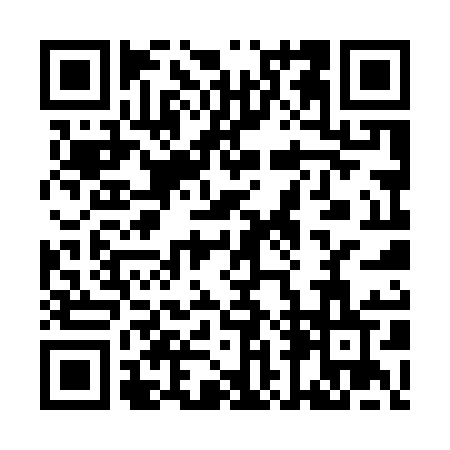 Prayer times for Tungerloh-Capellen, GermanyWed 1 May 2024 - Fri 31 May 2024High Latitude Method: Angle Based RulePrayer Calculation Method: Muslim World LeagueAsar Calculation Method: ShafiPrayer times provided by https://www.salahtimes.comDateDayFajrSunriseDhuhrAsrMaghribIsha1Wed3:286:011:295:328:5711:192Thu3:246:001:295:338:5911:223Fri3:215:581:295:349:0011:254Sat3:175:561:295:349:0211:295Sun3:155:541:285:359:0411:326Mon3:145:521:285:369:0511:357Tue3:135:501:285:369:0711:358Wed3:135:491:285:379:0911:369Thu3:125:471:285:389:1011:3710Fri3:115:451:285:389:1211:3711Sat3:115:441:285:399:1311:3812Sun3:105:421:285:399:1511:3913Mon3:095:401:285:409:1711:3914Tue3:095:391:285:419:1811:4015Wed3:085:371:285:419:2011:4116Thu3:075:361:285:429:2111:4117Fri3:075:341:285:429:2311:4218Sat3:065:331:285:439:2411:4319Sun3:065:321:285:449:2611:4320Mon3:055:301:285:449:2711:4421Tue3:055:291:285:459:2811:4522Wed3:045:281:285:459:3011:4523Thu3:045:271:295:469:3111:4624Fri3:045:251:295:469:3311:4725Sat3:035:241:295:479:3411:4726Sun3:035:231:295:479:3511:4827Mon3:025:221:295:489:3611:4828Tue3:025:211:295:489:3811:4929Wed3:025:201:295:499:3911:5030Thu3:015:191:295:499:4011:5031Fri3:015:181:305:509:4111:51